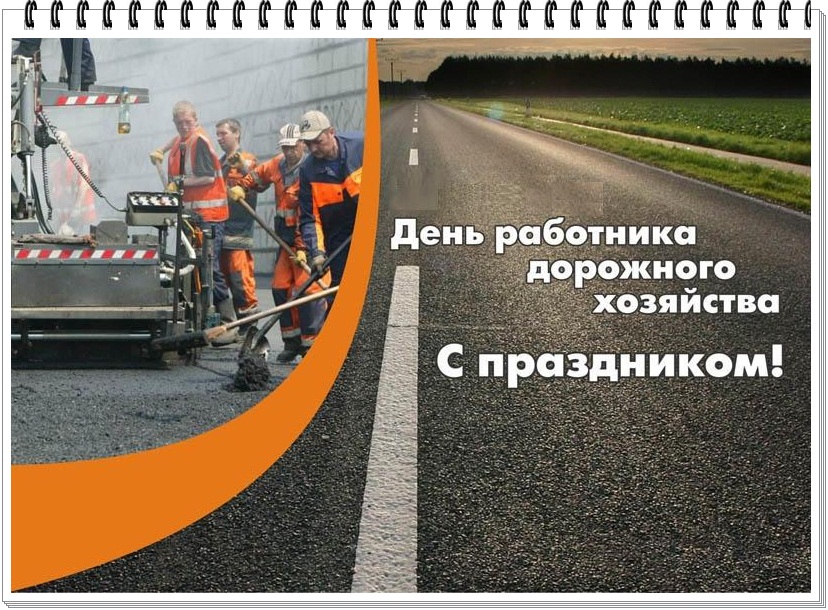 Уважаемые работники дорожного хозяйства и ветераны отрасли!
Примите искренние поздравления с профессиональным праздником!Профессия дорожника сложна и ответственна. За каждым километром трассы – ваш напряженный труд, от которого зависит бесперебойное сообщение между населенными пунктами района, края, страны!Дорожная инфраструктура – это один из факторов, который способствует укреплению экономических, социальных и культурных связей не только внутри нашего района, но и с соседними муниципальными образованиями, регионами России. Празднуя День работников дорожного хозяйства, мы воздаем должное трудолюбию, упорству, профессионализму дорожных строителей: проектировщиков, рабочих, механизаторов, водителей. Тем, кто строит улично-дорожную сеть, ремонтирует ее, обеспечивая безопасное и бесперебойное движение транспорта в нашем районе и крае.Искренне желаем всем вам крепкого здоровья, неиссякаемых сил и энергии, семейного благополучия и счастья! Дальнейших успехов в вашем достойном труде!Глава Махнёвского    муниципального образования                                                              А.С. КорелинПредседатель Думы Махнёвского муниципального образования                                                               С.Г. Алышов